БИЛЕТ «Техник-монтажник электрических подъемников» (4 уровень квалификации)Вопрос № 1Строительная часть лифтов должна соответствовать требованиям:Варианты ответов:- национального кодекса об административной ответственности при выявленных нарушениях в строительной части зданий и сооружений;- национального законодательства в области безопасности зданий и сооружений;- монтажного чертежа.Вопрос № 2Определение координат установки оборудования. Размер шаблона в плане должен соответствовать: Варианты ответов:- наружным размерам (ширине, глубине) кабины;- внутренним размерам (ширине, глубине и высоте) кабины;- наружным размерам (ширине, высоте) кабины.Вопрос № 3На рисунке изображен штангенциркуль с двусторонним расположением губок. Остроконечные губки штангенциркуля применяют: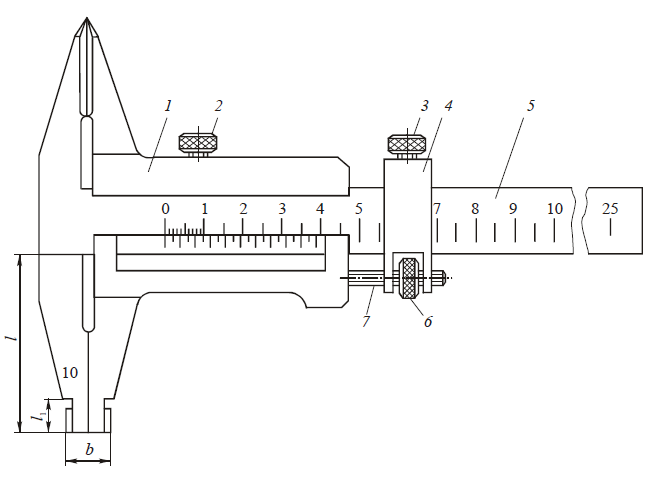 Варианты ответов:- для разметки и измерения внутренних поверхностей цилиндрической формы;- для разметки или измерения наружных размеров в труднодоступных местах;- для разметки и измерения поверхностей, имеющие непараллельные грани;Вопрос № 4Партия (инструментов) считается прошедшей приемочный контроль, если число дефектов выборки:Варианты ответов:- меньше или равно приемочному числу;- больше или равно приемочному числу;- меньше или равно браковочному числу;- больше или равно браковочному числу.Вопрос № 5Производственная инструкция монтажника электрических подъемников не определяет и не регламентирует:Варианты ответов:- полномочия, функциональные и должностные обязанности;- параметры и зазоры для регулировки оборудования;- права и ответственность монтажника электрических подъемников.Вопрос № 6Что не входит в состав работ, последовательно выполняемых при строповки грузов различного назначения:Варианты ответов:- подготовка грузов к строповке;- подбор грузозахватывающего устройства;- проведение испытаний для грузозахватывающего устройства.Вопрос № 7Какой сварной шов изображен на рисунке?	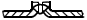 Варианты ответов:- стыковое с отбортовкой кромок;- стыковое без скоса кромок;- тавровое без скоса кромок;Вопрос № 8По окончании сварки поверхности конструкции и швов сварных соединений следует:Варианты ответов:- обработать специальным раствором;- нанести специальное масло для правильного процесса остывания шва;- очистить от шлака.Вопрос № 9При монтаже металлического каркаса шахты допускаются следующие отклонения: Варианты ответов:- отклонение по высоте ± 25 мм;- отклонение от горизонтали поясов каркаса 0,5 мм на 1 м;- отклонение по ширине ± 10 мм;- разность диагоналей ± 10 мм.Вопрос № 10На рисунке платформа с наклонным перемещением. Где расположен привод платформы?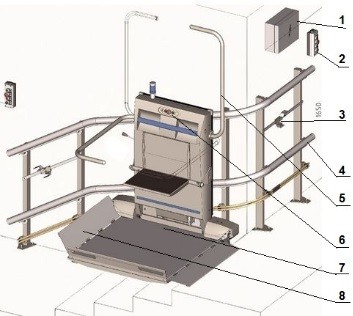 Варианты ответов:- 1;- 6;- 7.Вопрос № 11Дайте определение «балюстрада»: Варианты ответов:- совокупность щитов, карнизов и других элементов, которые отделяют пассажиров от механизмов и металлоконструкций с целью обеспечения их безопасности;- нижняя вертикальная часть эскалатора, расположенная вдоль трассы несущего полотна на уровне ступеней, пластин или ленты, предназначенная для регулирования зазора между ступенями;- устройство, снижающее риск защемления предметов между ступенями и фартуком.Вопрос № 12На рисунке под цифрой 12 изображено: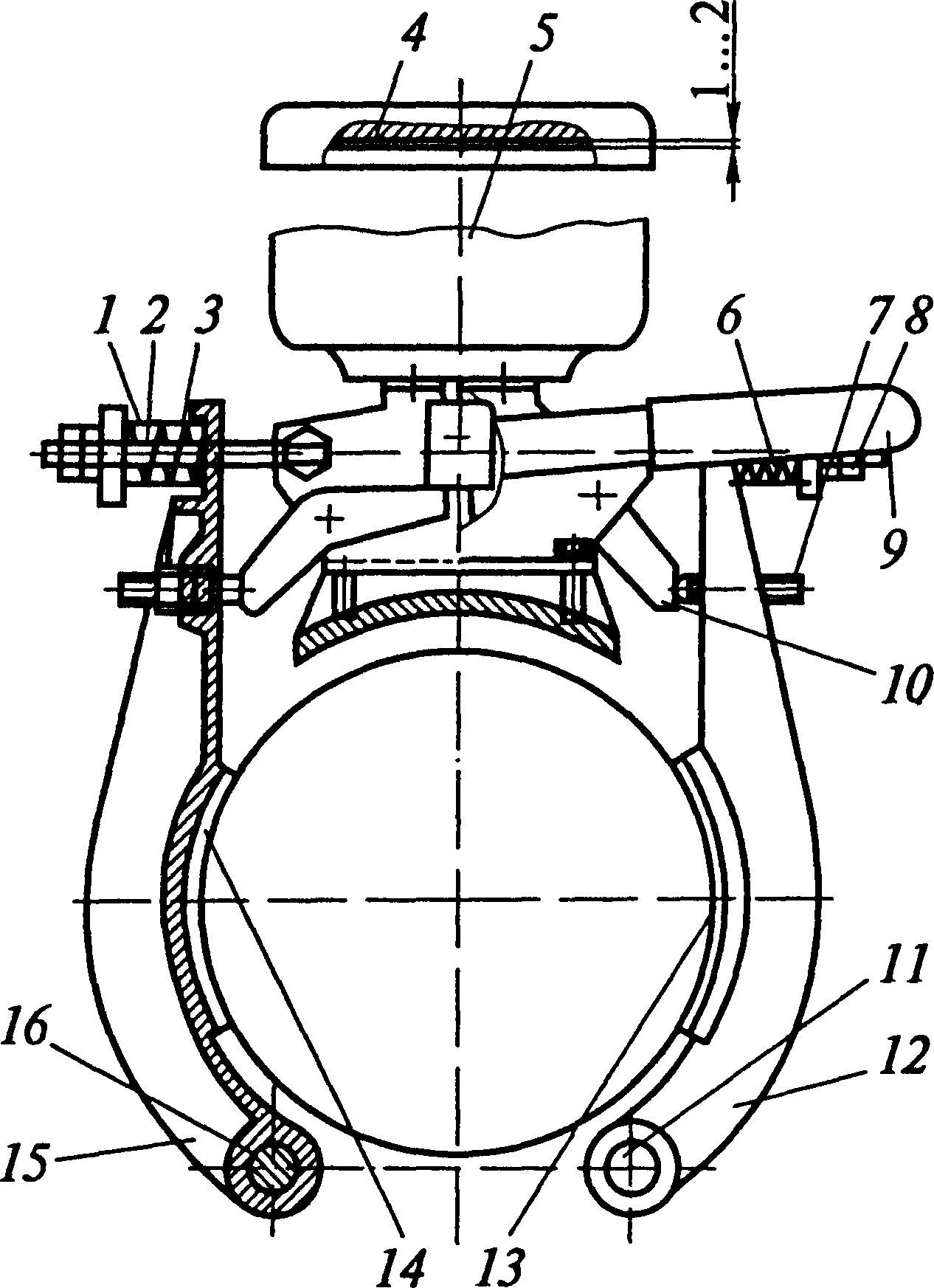 Варианты ответов:- рычаги;- шарниры;- тормозные колодки.Вопрос № 13На монтажную площадку лифтовые лебедки поставляют:Варианты ответов:- в собранном виде;- в разобранном виде;- на усмотрение завода-изготовителя.Вопрос № 14При монтаже лифта сваркой выполняют:Варианты ответов:- все соединения основной заземляющей магистрали;- опасные участки основной заземляющей магистрали;- дополнительные магистрали заземления.Вопрос № 15Перед началом монтажа балюстрады эскалатора необходимо:Варианты ответов:- поручень завести внутрь эскалатора;- снять поручень с балюстрады;- установить поручень на стойки.Вопрос № 16При замене лифта с кабины старого лифта:Варианты ответов:- кабина выполняет функции подвижных подмостей;- необходимо установить подмости на крышу кабины;- необходимо частично разобрать купе старой кабины.Вопрос № 17Диэлектрик это:Варианты ответов:- вещество, основным электрическим свойством которого является способность поляризоваться в электрическом поле;- вещество, основным электрическим свойством которого является способность размягчаться в электрическом поле;- вещество, проводящее электрический ток в двух направлениях.Вопрос № 18На рисунке изображен символ, обозначающий: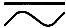 Варианты ответов:- цепь постоянного тока и (или) измерительный элемент, реагирующий на постоянный ток;- цепь переменного тока и (или) измерительный элемент, реагирующий на переменный ток;- цепь постоянного (или) переменного тока и (или) измерительный элемент, реагирующий на постоянный и переменный ток.Вопрос № 19Действия в случаях поражения электрическим током, если нет пульса на сонной артерии:Варианты ответов:- нанести удар по грудине и при его неэффективности приступить к проведению реанимации;- повернуть на живот и приложить холод к голове, затем дать обезболивающие таблетки;- перевести пораженного электрическим током человека в положение сидя, и провести реанимацию.Вопрос № 20Какой элемент гидравлической схемы обозначается ниже приведенным символом?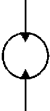 Варианты ответов:- насос, нерегулируемый с нереверсивным потоком;- гидромотор нерегулируемый с реверсивным потоком;- управляемый клапан.